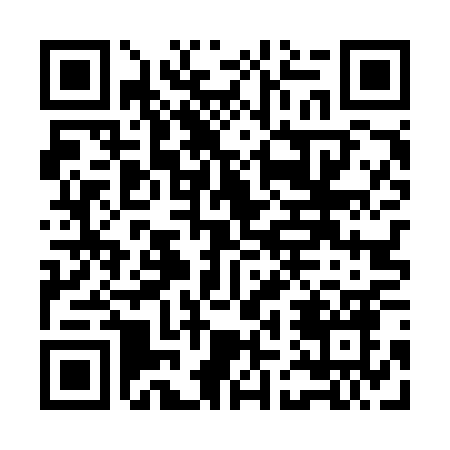 Prayer times for Fernandopolis, BrazilWed 1 May 2024 - Fri 31 May 2024High Latitude Method: NonePrayer Calculation Method: Muslim World LeagueAsar Calculation Method: ShafiPrayer times provided by https://www.salahtimes.comDateDayFajrSunriseDhuhrAsrMaghribIsha1Wed5:226:3712:183:335:587:092Thu5:236:3812:183:335:587:093Fri5:236:3812:183:335:577:084Sat5:236:3912:183:325:577:085Sun5:236:3912:183:325:567:076Mon5:246:3912:183:315:567:077Tue5:246:4012:173:315:557:068Wed5:246:4012:173:315:557:069Thu5:246:4012:173:305:547:0610Fri5:256:4112:173:305:547:0511Sat5:256:4112:173:305:537:0512Sun5:256:4212:173:305:537:0513Mon5:266:4212:173:295:527:0414Tue5:266:4212:173:295:527:0415Wed5:266:4312:173:295:527:0416Thu5:276:4312:173:285:517:0417Fri5:276:4412:173:285:517:0318Sat5:276:4412:173:285:517:0319Sun5:276:4412:173:285:507:0320Mon5:286:4512:183:285:507:0321Tue5:286:4512:183:275:507:0322Wed5:286:4612:183:275:507:0223Thu5:296:4612:183:275:497:0224Fri5:296:4612:183:275:497:0225Sat5:296:4712:183:275:497:0226Sun5:306:4712:183:275:497:0227Mon5:306:4812:183:275:497:0228Tue5:306:4812:183:275:487:0229Wed5:316:4812:183:275:487:0230Thu5:316:4912:193:265:487:0231Fri5:316:4912:193:265:487:02